Dit document legt uit hoe een aanvraag voor een haalbaarheidsstudie voor de speerpuntcluster Flux50 moet ingevuld worden. Volgende documenten zijn ook van belang bij het voorbereiden van de aanvraag en zijn te verkrijgen via uw Flux50 Innovator Zone coördinator en via www.vlaio.be :Toelichtingsdocument bedrijfsinnovatiesteun (onderzoeksproject) met relevante achtergrond informatie;Aanvaardbare kosten in innovatiesteun-projecten en de bijhorende Excel template projectbegroting O&O-project om de projectbegroting op te stellen. We raden u aan om steeds na te gaan bij uw Flux50 coördinator of u over de meest actuele versie van deze documenten en templates beschikt.De aanvraag moet, via Flux50, elektronisch ingediend worden bij het Agentschap Innoveren en Ondernemen, optredend voor het Hermesfonds, op haalbaarheidsstudies@flux50.com samen met de ondertekende verklaringen. Het is deze versie die gebruikt wordt voor het bepalen van de datum van indiening. Hou er rekening mee dat via e-mail enkel bestanden tot max. 15 MB toegelaten worden.Met al uw vragen met betrekking tot de indiening van de aanvraag kan u terecht op het volgende adres:Flux50Koningsstraat 1461000 BrusselWWW.flux50.comAgentschap Innoveren en Ondernemen EllipsgebouwKoning Albert II-laan 35, bus 161030 Brussel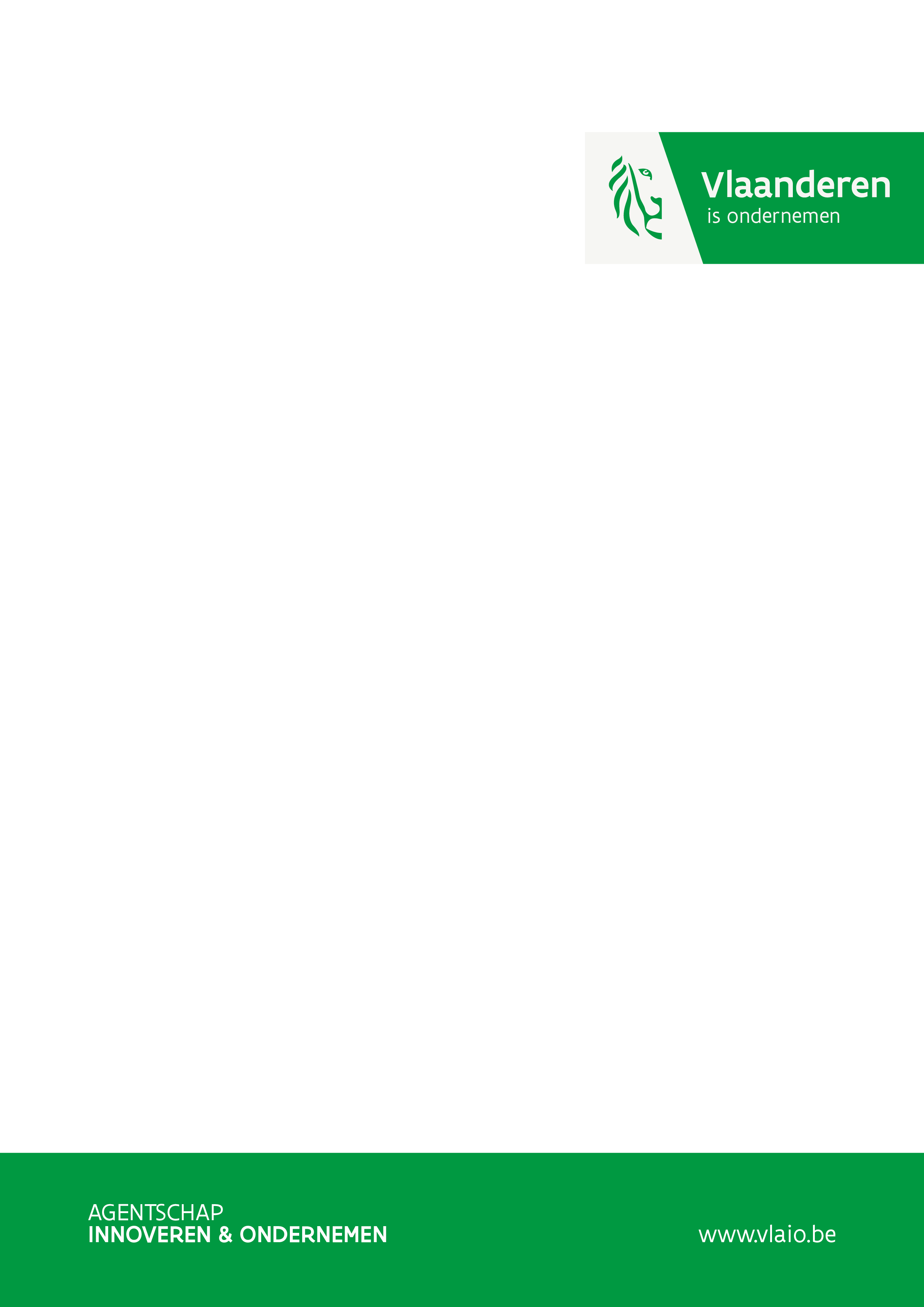 De ingediende aanvraag voor een haalbaarheidsstudie voor Flux50 bestaat uit de volgende documenten:De volledig ingevulde aanvraag Specifieke bijkomende documenten indien gevraagd, bijvoorbeeld met betrekking tot de jaarverslagen, het businessplan, oprichtingsakte (zie hoofdstuk 7.1.3), het blokdiagramma van de onderneming (zie hoofdstuk 7.1.4).De ondertekende verklaring voor elke bedrijfspartner.U mag in bijlage bijkomende ondersteunende informatie toevoegen, maar die zal in principe niet aan de externe deskundigen worden overgemaakt. Enkel de volledig ingevulde aanvraag worden integraal aan de externe deskundigen overgemaakt.De basisprincipes voor het invullen van de aanvraag zijn:De aanvraag dient in het het Engels worden opgesteld. De titel en het innovatiedoel dienen ook in het Nederlands worden vertaald.De informatie verstrekt in de aanvraag moet volledig en voldoende duidelijk zijn om onze adviseurs en de externe deskundigen toe te laten het project te beoordelen. Tijdens de behandeling van de aanvraag kan op elk moment bijkomende informatie opgevraagd worden, al dan niet te integreren in de oorspronkelijk aanvraag.Gelieve de aanvraag zo beknopt mogelijk uit te werken.
In de hoofdstukken zelf wordt het maximaal aantal pagina’s opgegeven, de literatuur- en andere referenties  inbegrepen.
De uitwerking gebeurt op normale A4 pagina’s met size 11 lettertype (vb “Times New Roman”) en redelijke interlinie en marges.  Hou er terdege rekening mee dat het overschrijden van het maximaal aantal pagina’s zal resulteren in een vraag tot herwerking van de aanvraag.Gelieve in de aanvraag een inhoudstafel op te nemen met vermelding van eventuele bijlagen.  General informationProject type              feasibility study for Flux50Als deze aanvraag een herindiening van een vroegere aanvraag betreft, vermeld dan hier het projectnummer van deze vroegere aanvraag:Re-submission of project with number:Title of the projectGeef de titel van het project en eventueel een acroniem. Opmerking: de titel wordt gepubliceerd.Title of the project:Project title (Dutch translation)):Applicant company and contactName of the company:Business number:Name of the contact person:Function:Address:Email:tel.:Industrial partner(s)Bedrijfspartners zijn andere bedrijven die deelnemen aan het project, daarbij zelf risico dragen en instaan voor de financiering van het eigen aandeel in de kosten. Overeenkomstig hebben zij ook bepaalde eigendoms- en valorisatierechten. Geef hun naam en hun contactpersoon hieronder op.Name of the company:Business number:Name of the contact person:Function:Address:Email:tel.:Research partner(s)Als u voor de uitvoering van dit project samenwerkt met een (of meerdere) onderzoeksinstelling(en), vermeld hieronder dan hun naam.Name of research institution:Department and/or faculty:Name of contact person:Involved cluster and contact personVul hieronder de gegevens van de betrokken cluster in, tot wiens doelstellingen en het competitiviteitsprogramma deze haalbaarheidsstudie bijdraagt. Cluster name: Energy ClusterCluster host organisation: Flux50 vzwBusiness number of the cluster host organisation: 0875.883.373Name of the contact person: Frederik LoeckxFunction: Managing DirectorAddress: Koningsstraat 146 1000 BrusselEmail: Frederik.loeckx@flux50.comtel.: +32 485 80 12 52Start date and durationDe vroegst mogelijke startdatum is de eerste dag van de maand volgend op de indiening van een ontvankelijk projectvoorstel. Indien een project met een opschortende voorwaarde beslist wordt kan de startdatum ten vroegste de eerste dag van de maand volgend op de maand waarin aan de voorwaarde voldaan werd.Als het bedrijf nog in oprichting is, kan de startdatum ook niet vroeger vallen dan de uiteindelijke oprichtingsdatum (bij notariële akte). De startdatum is ten laatste 4 maand na de beslissing. Activiteiten vóór de startdatum komen niet voor steun in aanmerking.De duur van een haalbaarheidsstudie voor clusters is maximaal 12 maanden. Start date:Duration (in months): Maximum support VolumePer project bedraagt de maximale steun 200 k€.Als ondergrens geldt 10 k€ . List of external experts to be avoidedHier kunt u een nominatieve lijst opgeven van te mijden externe deskundigen. Deze lijst moet beperkt ( maximum 15 personen, ondernemingen of onderzoeksgroepen – geen volledige onderzoeksorganisaties ) blijven om ons in staat te stellen een deskundig college samen te stellen. Guidance for the applicationMogelijks heeft u zich laten begeleiden door externen bij het uitwerken van uw projectaanvraag. Voor onze interne informatie verzoeken wij u om in dat geval dan hier de naam van deze perso(o)n(en) en hun organisatie te vermelden. Project informationSituering bedrijf en projectBedrijfsactiviteiten en projectsituering (1 blz.)Beschrijf kort de activiteiten van elke bedrijfspartner. Wat biedt u momenteel aan en op welke markt, of wat zit er in de pijplijn? Leg de nadruk op de activiteit, businessunit en markt, gerelateerd aan dit project. Beschrijf de concrete aanleiding (probleem, opportuniteit, …) en de manier waarop het idee voor een haalbaarheidsstudie tot stand is gekomen. Situeer het voorstel voor de haalbaarheidsstudie t.o.v. de huidige activiteiten: sluit de haalbaarheidsstudie hierbij aan of kan hiermee een nieuwe activiteit opgezet worden?Executive summary (1 blz.)Geef een korte samenvatting van de haalbaarheidsstudie. Leg de nadruk op de doelstelling(en) en dit in relatie tot de beoogde effecten van dit VLAIO-steunprogramma: kennisopbouw en meer onderzoek met voldoende hoog risico. De doelstellingen van jouw haalbaarheidsstudie zullen integraal overgenomen worden in de steunovereenkomst en zullen na afloop van de haalbaarheidsstudie gebruikt worden om na te gaan in welke mate de vooropgestelde doelen werden bereikt. Merk op dat de steunovereenkomst een middelenverbintenis is en geen resultaatsverbintenis.Het aanvraagdocument van de haalbaarheidsstudie wordt in het Engels ingediend; de samenvatting moet  zowel in het Nederlands als in het Engels opgemaakt worden.Bouw deze samenvatting als volgt op:Algemeen doelBeschrijf in een paar zinnen waar u naar streeft met uw haalbaarheidsstudie. Welke kennisopbouw beoogt u met deze haalbaarheidsstudie? Geef de essentie van uw beoogde innovatie op het niveau van product, proces en/of dienstverlening.
Welk project wordt beoogd door de haalbaarheidsstudie?
Wat is de situering in economische – en bedrijfscontext?
Wat is de situering ten opzichte van de innovator zone roadmap van Flux50? Concrete doelen en criteriaWaar wilt u staan met de uitwerking van uw innovatie na deze haalbaarheidsstudie? Geef concrete en toetsbare resultaten die u wilt behalen (SMART). Vermeld bij voorkeur kwantitatieve streefwaarden, eisen, criteria en normen, waarmee u op het einde van de haalbaarheidsstudie zult bepalen in welke mate de verwachte resultaten bereikt werden. ImpactErvan uitgaande dat de beoogde resultaten gehaald worden, beschrijf bondig hoe de bedrijven de resultaten gaan exploiteren (verbetering van een bestaand product, nieuw product, verbeterd proces, …). Beschrijf de impact op de bedrijven (of indien relevant de Vlaamse vestiging) en kennispartners: nieuwe activiteit, uitbreiding/behoud van een hoofdactiviteit/deelactiviteit, …. Beschrijf ook de impact van de resultaten op Vlaams niveau: in het bijzonder op tewerkstelling en investeringen in Vlaanderen.Beschrijf eveneens de bijdrage aan de Flux50 innovator zone met haar roadmap en aan de energietransitie in Vlaanderen.ImpactIn deze rubriek vragen we hoe de realisatie van dit onderzoeksproject waarde zal creëren voor de bedrijfspartners en voor Vlaanderen. Per bedrijfspartner kan dit deel typisch uitgewerkt worden op ca. 10 pagina’s, inclusief figuren.Deze rubriek wordt overgemaakt aan de externe experten. Eventuele detailinformatie die VLAIO niet naar de experten mag verzenden, kan je opnemen als bijlage.Strategisch belang project voor de ondernemingGeef het ruimere strategisch belang van de haalbaarheidsstudie voor de onderneming aan. Situeer in grote lijnen de positie van de onderneming op dit terrein ten opzichte van andere ondernemingen en kennisspelers.  Beschrijf en onderbouw hoe de haalbaarheidsstudie voor de onderneming een verschil kan betekenen en onderbouw dit.  Positioneer de haalbaarheidsstudie indien nodig in een ruimere industriële O&O/innovatiestrategie. Verwachte valorisatiemogelijkhedenVerduidelijk hoe de beoogde kennisopbouw binnen deze haalbaarheidsstudie op (langere) termijn kan omgezet worden in concrete innovaties/resultaten, die een duidelijk competitief voordeel opleveren voor de onderneming.  Beschrijf deze concrete innovaties/resultaten. Hoe en in welke mate zullen ze bijdragen tot de verdere ontwikkeling (groei, behoud, diversificatie, transitie naar andere businessmodellen/activiteiten/platformen, doorbraakinnovaties) van de onderneming op (langere) termijn? In welke mate zal dit in Vlaanderen gebeuren? Welke positieve gevolgen zal dit voor Vlaanderen hebben (tewerkstelling, investeringen, verankering, versterking samenwerking Vlaamse innovatie-ecosysteem, ...)? Onderbouw dit zo concreet mogelijk.Routes naar valorisatieBespreek de inspanningen (verdere ontwikkelingen, investeringen, …) die geleverd zullen worden om de projectresultaten effectief te valoriseren voor en door je bedrijf (en eventuele partners). Geef daarbij ook een inschatting van de verwachte termijn om daartoe te komen.  Geef aan wat hiervan in Vlaanderen zal gebeuren.  Intellectuele eigendomKunt u de resultaten beschermen? Wat is uw strategie op het vlak intellectuele eigendom? In geval van samenwerking (met bedrijfspartners, onderzoeksinstellingen, onderaannemers): wat zijn de basisprincipes voor de onderlinge afspraken? Geef hierbij toelichting bij onder meer eigendomsrechten op projectresultaten, gebruiksrechten op projectresultaten en/of nodige achtergrondkennis.SWOT m.b.t. de valorisatiecaseBespreek de sterke en zwakke punten van de aanvragende onderneming(en), alsook belangrijke externe factoren (de markt, concurrentie, omgevingsfactoren, … zowel opportuniteiten als bedreigingen) met betrekking tot de valorisatie van de haalbaarheidsstudie, en desgevallend verwante projecten. Geef ook aan hoe je daarop zal inspelen.Optioneel: bijkomende detailinformatie Indien gewenst kunt u hier specifieke detailinformatie geven die niet mag overgemaakt worden aan de externe deskundigen (bv. businessplan). Dit deel laadt u op als een apart document (bijlage). Belang van de steunWaarom is Vlaamse steun belangrijk voor je bedrijf?Onderbouw waarom deze haalbaarheidsstudie bedrijfsmatig moeilijk, niet of in mindere mate realiseerbaar is zonder financiële ondersteuning van VLAIO. ProjectinhoudIn deze rubriek vragen we om je innovatie te omschrijven en toe te lichten hoe de haalbaarheidsstudie en de aanpak ervan zullen leiden tot de beoogde doelstellingen.Dit deel kan typisch uitgewerkt worden op ca. 30 pagina’s, inclusief figuren (afhankelijk van de omvang, het aantal partners en de complexiteit van het project). Dit deel wordt integraal overgemaakt aan externe deskundigen. State-of-the-art en relevantie t.o.v. de state-of-the-artBeschrijf bondig de toegankelijke state-of-the-art in het domein van de haalbaarheidsstudie met bronvermelding indien beschikbaar (publicaties, octrooien, freedom-to-operate, bestaande producten of processen). Positioneer de haalbaarheidsstudie t.o.v. concurrerende, complementaire en eerdere haalbaarheidsstudies (zowel eigen projecten als andere O&O-activiteiten in het Vlaamse kennis-ecosysteem), octrooien en standaarden. Hierbij moet de stap die met de haalbaarheidsstudie beoogd wordt t.o.v. de voorkennis bij de partners en de toegankelijke state-of-the-art (zoals hierboven beschreven) duidelijk naar voor komen. Geef in het bijzonder de uitdagingen en moeilijkheden aan waarvoor nu geen oplossing beschikbaar is.ProjectuitvoeringUw projectplan vormt ook de basis voor de opmaak van uw projectbudget waarop de subsidie bij toekenning van steun zal berekend worden. Uw projectbudget dient u op te maken aan de hand van een aparte Excel-template. Dit bestand wordt niet meegestuurd naar de externe deskundigen.Aanpak
Beschrijf en motiveer de wijze waarop de haalbaarheidsstudie wordt aangepakt. Geef de algemene opbouw en beschrijf de samenhang van de werkpakketten. Verduidelijk hoe er rekening gehouden wordt met tussentijdse beslissingsmomenten. Voeg een Gantt-grafiek toe om het projectverloop te verduidelijken
WerkprogrammaDeel het werkprogramma op in werkpakketten, waarbij u per werkpakket onderstaande informatie geeft:Doelstelling van het werkpakket: omschrijf kort de doelstelling van dit werkpakketTaken: Splits het werk op in taken. Welke mogelijke oplossingen gaat u onderzoeken en welke acties zijn hiervoor nodig? Geef daarbij aan in welke mate gebruik gemaakt wordt van bestaande methodes/tools/technieken/software,… en/of nieuwe dienen ontwikkeld te worden. Geef aan hoe de personeelsinzet begroot werd (bv. aantal geplande iteraties).    Beschrijf de taakverdeling tussen de partners en belangrijke onderaannemers. Uitdagingen en risico’s: Motiveer de specifieke uitdagingen die in dit werkpakket worden behandeld. Omschrijf de risico’s die bij de uitvoering aan bod komen en eventuele terugvalposities.Verwachte resultaten/deliverables en eventuele mijlpalenSom de verwachte resultaten en eventuele mijlpalen van dit werkpakket op.Overzicht van de personeelsinzetGeef een overzicht van de te besteden mensmaanden per werkpakket en per jaar. Onderbouw onderzoeksgehalte van de activiteiten van de haalbaarheidsstudie.
Geef aan welke werkpakketten (of indien relevant, projectdelen) onderzoek en welke ontwikkeling zijn. Onderbouw dit aan de hand van de uitdagingen en risico’s opgesomd in de werkpakketten; en de mate waarin nieuwe kennis, O&O-activiteiten, inzichten en vaardigheden worden opgebouwd. Voor ontwikkeling moet het onderscheid t.o.v. engineeringactiviteiten, routinematige verbeteringen en implementatie gemotiveerd worden.Expertise en middelen Beschrijf kort de relevante expertise en middelen (personeel en infrastructuur) van elke partner (bedrijf, kennisinstelling en/of onderaannemer) die bovenstaande taken zal uitvoeren. Indien er momenteel nog bepaalde leemtes zijn, geef dan aan hoe u die plant in te vullen. Geef de verwachte synergie(ën) aan tussen de verschillende partners (en onderaannemers) en motiveer de gemaakte partnerkeuzes.Budget and requested fundingProgrammaspecifieke modaliteiten bij het kostenmodel:Grote onderaannemingen bij bedrijven buiten Vlaanderen, die geen eigen valorisatie-rationale hebben , kunnen gesteund worden. Grote onderaannemingen bij bedrijven buiten Vlaanderen die zelf een valorisatie voorzien van de resultaten van het (deel-)project, worden niet gesteund.De totale personeelskosten van een aandeelhouder/vennoot in een startende onderneming (kmo die niet langer dan 6 jaar ingeschreven staat in de Kruispuntbank voor Ondernemingen (kbo)) die zichzelf via facturatie of via een andere vennootschap een vergoeding uitkeert, worden begrensd tot 60.000 euro/mensjaar of 5.000 euro/mensmaand.BelangrijkVoor haalbaarheidsstudies voor clusters geldt een ondergrens van minimaal 10.000 euro totale projectbegroting om ontvankelijk te zijn. De basissteun voor een haalbaarheidsstudie voor clusters bedraagt 60% van de aanvaardbare projectkost. Verhoging van het basissteunpercentage:10% voor een middelgrote onderneming ( MO )20% voor een kleine onderneming ( KO )Het totale steunpercentage is begrensd tot 60%.De totale steun bedraagt maximaal 200k€ Vermeld hier welke bedrijfspartners kleine ( KO ) of middelgrote onderneming ( MO ) zijn: Bijkomende informatieDe beoordeling van uw aanvraag zal gebeuren volgens de criteria die u hier vindt. Om die beoordeling te maken, baseert VLAIO zich in de eerste plaats op het ingediende aanvraagdocument. VLAIO zal ook steeds advies inwinnen bij externe deskundigen over je aanvraag. Vul dit document dan ook duidelijk en volledig in. Zeker bij omvangrijke en/of complexe projecten, zal VLAIO ook extra informatie en/of documentatie (bijvoorbeeld m.b.t. cijfermatige onderbouwing van de valorisatievooruitzichten) vragen en gebruiken nodig voor een correcte beoordeling.Bij de behandeling van uw aanvraag is er altijd een gesprek met een Flux50-coördinator. Tijdens dit gesprek zal ingegaan worden op de informatie die u in de aanvraag hebt verstrekt, zoals bijvoorbeeld de onderbouwing van je valorisatievooruitzichten of uw aanpak.Meer uitleg over welke vragen zoal aan bod kunnen komen tijdens dit gesprek, vindt u hier.In te vullen door de Aanvrager en ELKE bedrijfspartner in het project.Information on the applicant/industrial partner(s)General information on the applicant/industrial partnerGeneral information about the companyOfficial name of company:Business number:Address of head office:Address of place of business:Vermeld hier de exploitatiezetel waar de valorisatie van de projectresultaten zal plaatsvinden, indien die verschillend is van de maatschappelijke zetelAccount number:Vermeld hier het rekeningnummer waarop in geval van toekenning de steun kan gestort wordenIBAN:BIC:Shareholders - only for SMEs:Indien u beroep wenst te doen op een kmo-steuntoeslag, en indien het bedrijf niet beursgenoteerd is, geef per aandeelhouder: naam en – in het geval van een rechtspersoon – ondernemingsnummer, en het % van de aandelen.Specific contact person for financial information:Name:Function:Email:Telephone:Legal representative:Vermeld de rechtsgeldig vertegenwoordiger die in geval van toekenning van steun de overeenkomst zal ondertekenen:Name:Function:Website address (if applicable):Current number of employees:Date of incorporation (voor starters de geplande oprichtingsdatum):Business activitiesSom kort de belangrijkste huidige activiteiten, producten en/of diensten van uw bedrijf op. Voeg eventueel in bijlage relevante brochures of artikels bij.  Indien u deze informatie reeds bij een eerder projectvoorstel heeft gegeven en er zich sindsdien geen belangrijke wijzigingen in de bedrijfsactiviteiten hebben voorgedaan, kan u hier gewoon naar verwijzen.Situeer kort de recente activiteiten van het bedrijf m.b.t. onderzoek, ontwikkeling en innovatie. Indien deze activiteiten op een structurele manier gebeuren, licht dan kort de aanpak toe.Voor startende ondernemingen die nog geen bedrijfsactiviteiten ontplooid hebben, vervalt bovenstaande vraag, en wordt deze vervangen door :Vermeld relevante ervaringen van de oprichtende vennoten in hun vroegere (en/of huidige) functies. Voeg in bijlage een bondig curriculum vitae van de oprichter(s) van de nieuwe firma toe. Indien u als oprichter(s) momenteel nog andere activiteiten uitvoert dan voor de nieuw op te richten/opgerichte onderneming, som deze dan eveneens hier duidelijk op.Annual reportsBij iedere subsidieaanvraag door een onderneming voeren we een financiële analyse uit van deze onderneming. Hiervoor gebruiken we de officieel neergelegde jaarrekening van uw onderneming. Indien u Belgische jaarverslagen opstelt, dienen deze NIET te worden bijgevoegd, tenzij het laatste jaarverslag nog niet is neergelegd. Internationale jaarverslagen : geef de weblink of voeg een kopie bij van het laatste beschikbare internationale jaarverslag.Wij vestigen er de aandacht op dat de meeste kmo’s slechts een verkorte jaarrekening neerleggen. Daarin ontbreken echter een aantal gegevens die nodig zijn om een volledige financiële analyse te kunnen uitvoeren. Gelieve daarom indien u wenst beroep te doen op een kmo-steuntoeslag in  onderstaande tabel de saldi in te vullen van de aangegeven posten die in een officiële verkorte jaarrekening ontbreken, en dit voor de drie laatste jaren. Uw boekhoudkundige dienst beschikt over deze gegevens.Beschikt u niet over een jaarrekening (u bent pas recent opgericht) dan voegt u in plaats daarvan een duidelijk uitgewerkt kasstroomplan toe aan uw aanvraag, waarvan de prognosetermijn minstens de projectperiode beslaat, en waaruit de financiering van uw bedrijf duidelijk af te leiden valt. Voeg ook een kopie van de oprichtingsakte toe. Een stand van zaken van de winst/verliesrekening op het moment van de aanvraag is eveneens bij te voegen. Indien uw onderneming zich nog in de oprichtingsfase bevindt, dan voegt u een korte historiek bij van de reeds ter oprichting van de onderneming uitgevoerde activiteiten, eventueel gestaafd met de nodige documenten.Shareholders and participations - only for SMEsIndien u beroep wenst te doen op een kmo-steuntoeslag, gelieve een blokdiagramma van uw onderneming met haar aandeelhouders en participaties toe te voegen (met vermelding van de percentages van het kapitaal/stemrechten die de ondernemingen van elkaar in handen hebben). Deze informatie is noodzakelijk om na te gaan of uw bedrijf voldoet aan de kmo-definitie. U kan voor dit blokdiagramma (http://www.iwt.be/subsidies/documenten/blokdiagramma-aandeelhouders-doc) een model gebruiken zoals geïllustreerd in een aantal voorbeelden op onze website (http://www.iwt.be/subsidies/documenten/vbn-toep-consolidatieregel-kmo-pdf).Additionality for the industrial partnerGeef aan welke van de volgende bijdragen de steun zal hebben op het bedrijf en op het project in vergelijking met de situatie zonder steun (meerdere keuzes zijn mogelijk):	The project will not be implemented if the funding is not granted.	The funding will lead to an expansion of the total project scope (expressed in person months or in expenditures).	With funding, the project will be more ambitious/in-depth than if the project had to take place without funding.	With funding, the project will be completed faster than without.	The funding will allow the company to acquire more knowledge (e.g. through broader collaboration) than it would without it.	The total amount spent by the company on research, development and innovation will increase.	OtherBeschrijf hier eventuele andere invloeden van steun op het project of het bedrijf.Indien mogelijk geef ook een zeer korte (kwantitatieve) toelichting bij de antwoorden.Allocation of intellectual property rights (if collaborating with a research partner)Geef hier een indicatie over de wijze waarop de verdeling in eigendomsrechten tussen de partijen op de projectresultaten behaald door de onderzoeksinstelling zal geregeld worden. Raadpleeg hierbij de informatie en voorbeelden in de bijlage “verdeling van eigendomsrechten” van dit toelichtingsdocument.Statement by the applicant and the industrial partnersVoeg volgende verklaring, opgesteld op briefpapier met eigen briefhoofd en ondertekend door een persoon die de betrokken rechtspersoon rechtsgeldig kan verbinden, toe aan uw aanvraag:“In naam van <naam bedrijf> geef ik het Agentschap Innoveren en Ondernemen, optredend voor het Hermesfonds, de toestemming alle nodige acties te laten uitvoeren naar aanleiding van de aanvraag bij het Agentschap Innoveren en Ondernemen voor de haalbaarheidsstudie voor clusters met als titel: <titel van het project>.Ik verklaar voor dit project geen andere overheidssteun te hebben ontvangen of aangevraagd.Ik verklaar dat op datum van indiening van deze aanvraag het bedrijf geen vervallen schulden heeft met betrekking tot belastingen en/of RSZ en in orde is met betrekking tot de nodige (milieu)vergunningen.Met het indienen van dit aanvraagdocument onderschrijf ik de modaliteiten van een haalbaarheidsstudie voor clusters. Ik onderschrijf de terzake geldende Algemene Bepalingen Innovatiesteun (versie 2016.2).Indien de tweede of de derde clausule niet (volledig) van toepassing is, vermeld dit dan en geef een duidelijke omschrijving van de toestand.Indien u beroep wenst te doen op een kmo-steuntoeslag voegt u volgende clausule toe:Ik ben van mening dat het bedrijf een KMO is en verklaar de hiertoe gevraagde informatie omtrent de jaarverslagen en het aandeelhouderschap & participaties op de geijkte plaatsen correct ingevuld te hebben (namelijk §4: Inlichtingen over de bedrijfspartner, 4.1.3 Jaarverslagen en 4.1.4 Blokdiagramma).”Verklaring i.v.m. YIC-maatregel (enkel van toepassing voor kleine ondernemingen)Indien uw bedrijf een kleine onderneming is, vermeld dan van de drie onderstaande bepalingen diegene die op uw bedrijf van toepassing is:Ik verklaar dat het bedrijf tijdens de duur van de projectuitvoering de criteria niet vervult om gebruik te maken van de gedeeltelijke vrijstelling van bedrijfsvoorheffing als Young Innovative Company (YIC). Ingeval van wijziging van deze situatie zal ik het Agentschap Innoveren en Ondernemen hierover onmiddellijk schriftelijk informeren en ook bijkomend aangeven of het bedrijf al dan niet gebruik wenst te maken van de gedeeltelijke vrijstelling van bedrijfsvoorheffing als Young Innovative Company (YIC).	of Ik verklaar dat het bedrijf tijdens de duur van de projectuitvoering geen gebruik wenst te maken van de gedeeltelijke vrijstelling van bedrijfsvoorheffing als Young Innovative Company (YIC). Ingeval van wijziging van deze situatie zal ik het Agentschap Innoveren en Ondernemen hierover onmiddellijk schriftelijk informeren. 	of Ik verklaar dat het bedrijf tijdens de duur van de projectuitvoering gebruik zal maken van de gedeeltelijke vrijstelling van bedrijfsvoorheffing als Young Innovative Company (YIC). Ingeval van wijziging van deze situatie zal ik het Agentschap Innoveren en Ondernemen hierover onmiddellijk schriftelijk informeren. Voor volgende personeelsleden zal op de YIC-maatregel beroep gedaan worden:Geef hier de volledige lijst van alle personeelsleden (en hun totale personeelskost conform het kostenmodel) die op het project werkzaam zullen zijn en waarvoor ook op YIC-maatregel beroep zal gedaan worden: - naam personeelslid (personeelskost gebudgetteerd op project)- .... (....)Ingeval uw bedrijf voor uitvoering van het project beroep doet op een uitbesteding aan een onderzoeksorganisatie, voegt u ook volgende clausule toe: Ik verklaar dat het bedrijf bij uitbesteding van een opdracht aan een onderzoeksinstelling de geleverde dienst vergoedt aan marktprijs respectievelijk de kosten volledig vergoedt en daarboven een redelijke marge betaalt.Gelezen en goedgekeurd,Datum en handtekening rechtsgeldige vertegenwoordiger van het bedrijfIn te vullen door elke onderzoekspartner in het project.Information about the research partner General informationName of research institution:Name of lab or service directly involved:Name of person in charge of project implementation at the research partner:Website:Address (only for non-Flemish research partners):Main expertise (only for non-flemish research partners)Geef een kort overzicht van de voor dit project relevante competenties bij de onderzoekspartner.Total budget for research partnerGeef het overzicht van de begroting voor de onderzoekspartner.Het budget voor de onderzoekspartner moet samengesteld worden op dezelfde manier als het budget voor een bedrijfspartner (zie hoofdstuk 3 van het aanvraagdocument). Ook onderzoekspartners maken hiervoor dus gebruik van dezelfde Excel-template, zie http://www.iwt.be/sites/default/files/subsidies/documenten/bedrijfsinnovatiesteun_template_kostenmodel_jan2016.xls. Deze template voorziet voor organisaties (zoals onderzoeksinstellingen) die werken met referentie aan overheidsbarema’s in een specifieke opmaaktabel voor de personeelskosten.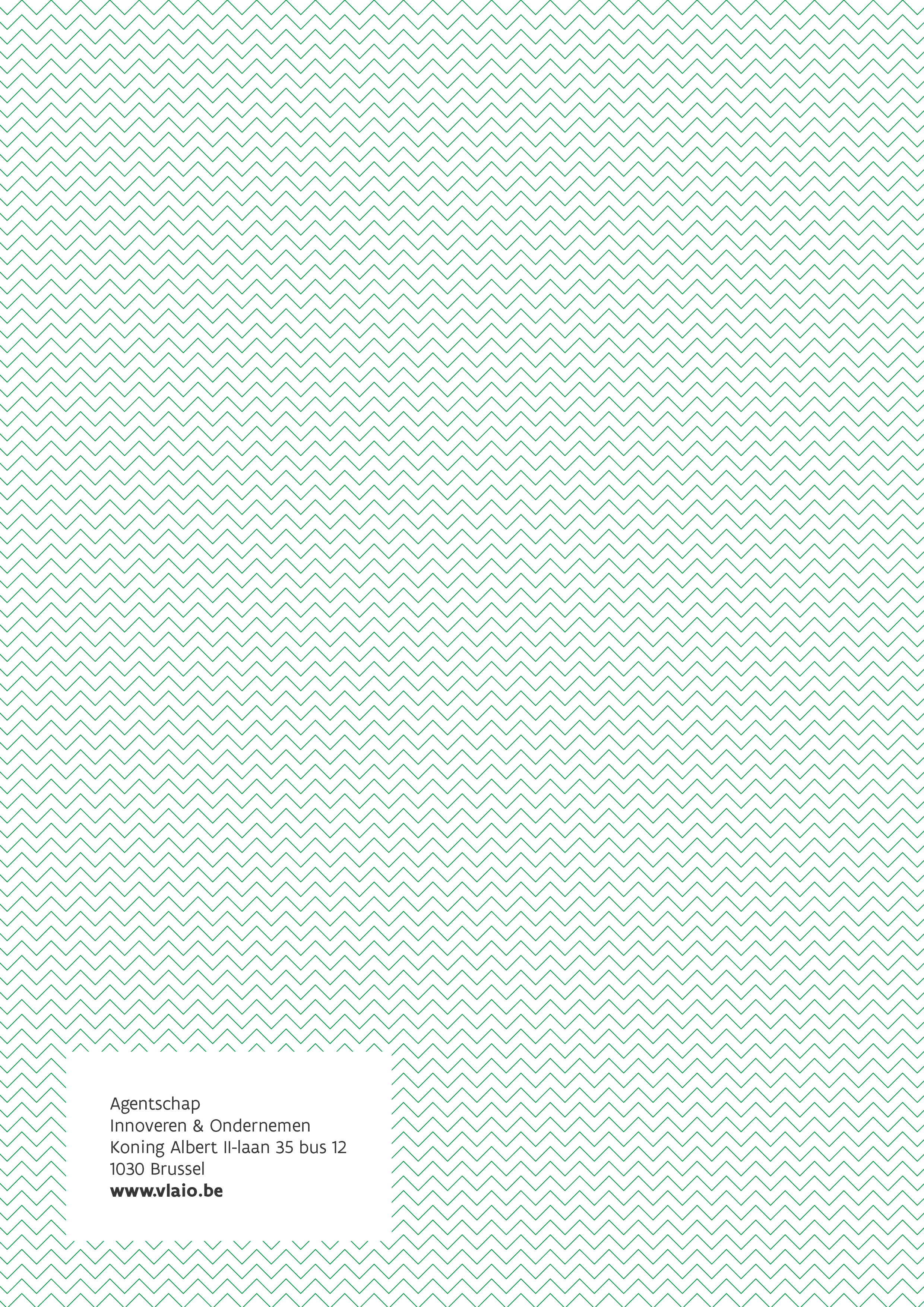 De algemene inlichtingen omvatten de basisgegevens van de aanvraag.Werkpakket nummer:beginmaand:beginmaand:duurtijd:(maand)totaal aantal mensmaanden:totaal aantal mensmaanden:Titel:Partner:A1A1A2A2………O1O1O2O2Mensmaanden: Onderaannemer(s):Vermeld de belangrijkste onderaannemers. Indien het gaat om een buitenlands bedrijf of onderzoeksinstelling vermeld dan ook het land.Onderaannemer(s):Vermeld de belangrijkste onderaannemers. Indien het gaat om een buitenlands bedrijf of onderzoeksinstelling vermeld dan ook het land.Onderaannemer(s):Vermeld de belangrijkste onderaannemers. Indien het gaat om een buitenlands bedrijf of onderzoeksinstelling vermeld dan ook het land.Onderaannemer(s):Vermeld de belangrijkste onderaannemers. Indien het gaat om een buitenlands bedrijf of onderzoeksinstelling vermeld dan ook het land.Onderaannemer(s):Vermeld de belangrijkste onderaannemers. Indien het gaat om een buitenlands bedrijf of onderzoeksinstelling vermeld dan ook het land.Onderaannemer(s):Vermeld de belangrijkste onderaannemers. Indien het gaat om een buitenlands bedrijf of onderzoeksinstelling vermeld dan ook het land.Onderaannemer(s):Vermeld de belangrijkste onderaannemers. Indien het gaat om een buitenlands bedrijf of onderzoeksinstelling vermeld dan ook het land.Onderaannemer(s):Vermeld de belangrijkste onderaannemers. Indien het gaat om een buitenlands bedrijf of onderzoeksinstelling vermeld dan ook het land.Onderaannemer(s):Vermeld de belangrijkste onderaannemers. Indien het gaat om een buitenlands bedrijf of onderzoeksinstelling vermeld dan ook het land.Onderaannemer(s):Vermeld de belangrijkste onderaannemers. Indien het gaat om een buitenlands bedrijf of onderzoeksinstelling vermeld dan ook het land.Onderaannemer(s):Vermeld de belangrijkste onderaannemers. Indien het gaat om een buitenlands bedrijf of onderzoeksinstelling vermeld dan ook het land.Onderaannemer(s):Vermeld de belangrijkste onderaannemers. Indien het gaat om een buitenlands bedrijf of onderzoeksinstelling vermeld dan ook het land.WPPartnerTOTAAL1Partner 11Partner 21Partner 3…Partner 1…Partner 2…Partner 3TOTAALPartner 1TOTAALPartner 2TOTAALPartner 3De kosten hier opgegeven zijn natuurlijk schattingen maar het is toch van het grootste belang dat dit zo nauwkeurig mogelijk gebeurt. De wijze waarop de kosten van het project kunnen berekend worden, is in detail uiteengezet in het Kostenmodel. Lees in het bijzonder ook de onderstaande programmaspecifieke modaliteiten bij het kostenmodel die van toepassing zijn.Onderstaande tabel is vooral bedoeld ter visualisatie van de verschillende kostenrubrieken. U maakt daarvoor gebruik van de op onze website beschikbare Excel – template bij het kostenmodel die u dan als bijlage aan uw projectaanvraag voeg, waaruit u onderstaande tabel (tab "totalen") kopieert in dit Word-aanvraagdocument.. Totals by partner upon applicationTotals by partner upon applicationTotals by partner upon applicationTotals by partner upon applicationTotals by partner upon applicationTotals by partner upon applicationTotals by partner upon applicationTotals by partner upon applicationTotals by partner upon applicationTotals by partner upon applicationTotals by partner upon applicationTotals by partner upon applicationPartner(1)Person monthsPerson monthsPerson monthsPerson monthsPayroll costs (€)Other costs (€)Large subcontractors (€)Large cost (€)Total (€)Requested funding %Requested funding (€)Partner(1)year 1year 2year 3TotalPayroll costs (€)Other costs (€)Large subcontractors (€)Large cost (€)Total (€)Requested funding %Requested funding (€)Partner 1000Partner 2000Partner 3000Partner 4000Totaal (€)00000001 Naam van de partnerorganisatie invullen1 Naam van de partnerorganisatie invullen1 Naam van de partnerorganisatie invullen1 Naam van de partnerorganisatie invullen1 Naam van de partnerorganisatie invullenDe hier gevraagde gegevens dienen om een bedrijfsprofiel op te stellen en na te gaan of het bedrijf in het algemeen over voldoende middelen beschikt om het project uit te voeren. Het is de bedoeling dit profiel één maal aan te maken en ter gelegenheid van latere projectaanvragen te actualiseren.Indien u de meest recente informatie ter zake reeds eerder aan ons heeft overgemaakt, bijvoorbeeld in het kader van een ander projectvoorstel, verwijs dan naar dit eerdere voorstel d.m.v. het projectnummer en vermeld enkel de belangrijkste wijzigingen en/of recentere gegevens t.o.v. deze oudere informatie.Het is zeker toegelaten te verwijzen naar bestaande informatiebronnen zoals jaarverslagen, website e.d. maar duid in dat geval zorgvuldig aan waar de adviseur de gevraagde informatie kan vinden.Annual accountAnnual accountAnnual accountAnnual accountYear : 20 . .20 . .20 . .70/74 operating income70 turnover71 stock changes72 produced fixed assets74 other operating revenues60 goods for resale, raw materials and supplies61 services & other goods9900 gross marginDe Europese regelgeving vereist dat bedrijfssteun enkel mag toegekend worden als er een duidelijke additionaliteit aanwezig is. Deze informatie moet ons toelaten correct te rapporteren hieromtrent. Voor alle duidelijkheid: in de rapportering aan de Europese Commissie wordt de informatie gegroepeerd en wordt niet ingegaan op de situatie van individuele begunstigden.Hier worden de basisgegevens en de begroting gevraagd voor de onderzoekspartner.